ÖZGEÇMİŞ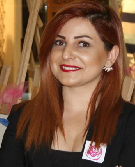 Adı Soyadı: 		Aysel BÜLEZE-posta Adresi: 	ayselbulez@hotmail.com / abulez@ogu.edu.trTelefon (iş): 		0 (222) 239 37 50/1521Adres: 		Eskişehir Osmangazi Üniversitesi Doğum Tarihi: 	13.07.1986Unvanı: 		Araştırma GörevlisiÖğrenim Durumu:	 DoktoraAkademik Unvanlar: 	Yönetilen Yüksek Lisans ve Doktora Tezleri: -Yayınlar Uluslararası Hakemli Dergilerde Yayımlanan Makaleler (SCI, SSCI, Arts And Humanities)  Uluslararası Diğer Hakemli Dergilerde Yayımlanan Makaleler: BÜLEZ AYSEL, SOĞUKPINAR NERİMAN, AKMAN LEVENT, ERGENOĞLU AHMET METE, YENİEL AHMET ÖZGÜR. Renal Transplantasyon Sonrası Gebelik. Olgu sunumu ve literatürün gözden geçirilmesi.  Ege Tıp Dergisi, 55(3), 155-157. (Uluslararası) (Hakemli) (MAKALE Vaka Takdimi) (Yayın No: 3171735)BÜLEZ AYSEL, YÜKSEL AYŞE. Erciş’te Sosyal Riski Azaltma Projesi Kapsamında Şartlı Nakit Transferi Alan Kadınların Mediko-Sosyal Durumları ve Şartlı Nakit Transferi Alma Koşullarının Değerlendirilmesi.  İnsan ve Toplum Bilimleri Araştırmaları Dergisi- Journal of the Human and Social Science Researches, 6(3), 1573-1588. (Yayın No: 3617726)Uluslararası Bilimsel Toplantılarda Sunulan Ve Bildiri Kitabına Basılan BildirilerBÜLEZ AYSEL, KABAKCI ESRA NUR, SAYINER FATMA DENİZ (2017).  İzin mi? Engel mi? Kadının İş Yaşamını Etkileyen Yasal İzinler.  1. Uluslararası Kadın Araştırmaları Sempozyumu, 216 (Özet Bildiri/Poster)(Yayın No:3617988)ÖZEL BİLİM İREM, BÜLEZ AYSEL (2017).  Çalışma Dünyasında Engelli Kadının Yeri.  1. Uluslararası Kadın Araştırmaları Sempozyumu, 46 (Özet Bildiri/Sözlü Sunum)(Yayın No:3617960)ÖZEL BİLİM İREM, BÜLEZ AYSEL (2017).  Cam Tavandan Yansımalar.  1. Uluslararası Kadın Araştırmaları Sempozyumu, 210 (Özet Bildiri/Poster)(Yayın No:3617981)BÜLEZ AYSEL, EFE GÜLSÜM, BODUR ÖZNUR, SAYINER FATMA DENİZ (2017).  Ebelik Öğrencleri ve Doğum Grafiği (PARTOGRAF).  1. Uluslararası Doğu Akdeniz Ebelik Kongresi, 172-173. (Özet Bildiri/Poster)(Yayın No:3618040)BÜLEZ AYSEL, DEMİR CEREN, YILDIZ İPEK, SAYINER FATMA DENİZ (2017).  Ebelik Öğrencilerinin 1. Basamakta Çalışma Hakkındaki Düşünceleri.  1. Uluslararası Doğu Akdeniz Ebelik Kongresi, 63-64. (Özet Bildiri/Sözlü Sunum)(Yayın No:3618022)BÜLEZ AYSEL, KUL UÇTU ARZU (2017).  Kozmetolojide Çevresel Kimyasallar ve Gebelik.  1. Uluslararası Doğu Akdeniz Ebelik Kongresi, 178 (Özet Bildiri/Poster)(Yayın No:3618047)BÜLEZ AYSEL, YILDIZ İPEK, SAYINER FATMA DENİZ (2017).  Ebelik Öğrencilerinin Evde Doğumile ilgili Düşüncelerinin Değerlendirilmesi.  1. Uluslararası Doğu Akdeniz Ebelik Kongresi, 61-62. (Özet Bildiri/Sözlü Sunum)(Yayın No:3618016)DİNÇKOL ASLI, KAHRAMAN MÜSTAKİME, MUTLU MERAL, ŞENYİĞİT EZGİ, BÜLEZ AYSEL, TUNA ORAN NAZAN (2017).  Ebelik Öğrencilerinin Yaşam Doyumu Düzeylerinin İncelenmesi. 1. Uluslararası- 5. Ulusal Ebelik Öğrenci Kongresi (Özet Bildiri/Poster)(Yayın No:3643379)BOLAT MERVE, ERKARA RUKİYE, GÜRPINAR ÖZNUR, ÖZTÜRK HANDAN, TÜRKER YELİZ, BÜLEZ AYSEL, SAYINER FATMA DENİZ (2017).  Ebelik Öğrencilerinin Staj Uygulamalarından Beklentileri ve Karşılaştıkları Sorunları Değerlendirme.  1. Uluslararası- 5. Ulusal Ebelik Öğrenci Kongresi (Özet Bildiri/Sözlü Sunum)(Yayın No:3643365)ARSLAN TUBA, YALNIZ HACER, TÜRKMEN HÜLYA, BÜLEZ AYSEL (2017).  Aşk Hormonu Oksitosinin Halleri.  1. Uluslararası- 5. Ulusal Ebelik Öğrenci Kongresi (Özet Bildiri/Poster)(Yayın No:3643394)BÜLEZ AYSEL, HAMLACI YASEMİN, KABAKCI ESRA NUR, REYHAN FEYZA, SAYINER FATMA DENİZ (2016).  The evaluation of department of miıdwifery students  informatıon and thoughts about philosophy of hypnobirthing  one of the natural birth methods.  IV Congress Associació Catalana de Llevadores (ACL), XV Congreso Federación de Asociaciones de Matronas de España (FAME) and 2nd Conference of the Southern European Region of International Confederation of Midwives (ICM) (Özet Bildiri/Poster)(Yayın No:3172491)YILDIZ İPEK, BİRCAN SATI, EFE GÜLSÜM, BÜLEZ AYSEL, HAMLACI YASEMİN, SAYINER FATMA DENİZ (2016).  Gebeliğin Doğası ve İlaçlar.  3. Uluslararası & 7. Ulusal Çukurova Ebelik Öğrencileri Kongresi, 33(1), 88-89. (Özet Bildiri/Poster)(Yayın No:3172616)YAMAN FEYZA, ARIKOĞLU ESRA, BÜLEZ AYSEL, HAMLACI YASEMİN, SAYINER FATMA DENİZ, ÖZERDOĞAN NEBAHAT (2016).  Ebelik öğrencilerinin doğum ağrısı ile bas etmede kullanılan nan farmakolojik yöntemlere ilişkin bilgi durumları.  3. Uluslararası & 7. Ulusal Çukurova Ebelik Öğrencileri Kongresi, 33(1), 63-64. (Özet Bildiri/Poster)(Yayın No:3172562)BÜLEZ AYSEL, HAMLACI YASEMİN, REYHAN FEYZA, KABAKCI ESRA NUR, SAYINER FATMA DENİZ (2015).  Ebelik Bölümü Öğrencilerinin Doğal Doğum Metodlarından Hypnobirthing (Hipnoz ile Doğum) Felsefesine Yönelik Bilgi ve Düşüncelerinin Değerlendirilmesi.  2. Uluslararası 6. Ulusal Ebelik Öğrencileri Kongresi (Özet Bildiri/Sözlü Sunum)(Yayın No:3643603)BOSTAN BÜŞRA, AKKOYUN DİLEK, KARAASLAN GAMZE, ŞAKALAKOĞULU MAKBULE, AYGÜN SİNEM, BÜLEZ AYSEL, SAYINER FATMA DENİZ (2015).  Bir Kız Öğrenci Yurdunda Kalan Öğrencilerin Doğuma İlişkin Düşüncelerini Etkileyen Faktörlerin Değerlendirilmesi. 2. Uluslararası 6. Ulusal Ebelik Öğrencileri Kongresi (Özet Bildiri/Poster)(Yayın No:3643620)BÜLEZ AYSEL, ÇETİNTAŞ ÖNER SERAP, ALADAĞ ÖZLEM NUR, ÇEBER TURFAN ESİN (2015).  Ebelik Bölümü Öğrencilerinin Ebola Hakkındaki Bilgi Durumları. 2. Uluslararası 6. Ulusal Ebelik Öğrencileri Kongresi (Özet Bildiri/Poster)(Yayın No:3643538)SARICAN EMİNE SERAP, BÜLEZ AYSEL, AKTAY MAMİK DİLEK, TUNA ORAN NAZAN (2015).  Ebelik Bölümü 1. Sınıf Öğrencilerinin Sosyal El Yıkama ile ilgili Bilgi ve Tutumlarının Değerlendirilmesi.  2. Uluslararası 6. Ulusal Ebelik Öğrencileri Kongresi (Özet Bildiri/Poster)(Yayın No:3643577)YALNIZ HACER, TÜRKMEN HÜLYA, AKIN BİHTER, BÜLEZ AYSEL, SOĞUKPINAR NERİMAN (2015).  Gebelik ve Doğumda Farkındalık. 2. Uluslararası 6. Ulusal Ebelik Öğrencileri Kongresi (Özet Bildiri/Poster)(Yayın No:3643590)SARICAN EMİNE SERAP, BÜLEZ AYSEL, DEMİRCİ HÜLYA (2007).  Kütahya da Neonatal Ölüm Nedenleri ve Etkileyen Faktörler.  5. Uluslararası Üreme Sağlığı ve Aile Planlaması Kongresi (Özet Bildiri/ Sözlü Sunum) (Yayın No:3643351)Yazılan Uluslararası Kitaplar Veya Kitap Bölümler: Ebelik Uygulama Standartları, Bölüm adı: (Doğum Öncesi İzlem/ Takiplere İlişkin Danışmanlık Standartları) (2016). SOĞUKPINAR NERİMAN, BÜLEZ AYSEL, ERDENİLGEN ÖZGEN, TURHAN AYNUR, ACAR AYŞE,SUNA SABRİYE,GARİP SATI SELİN,DURMAZOĞLU GAMZE,TOKSOY YAŞAROĞLU SERAP,ATILKAN MERVE,AYDEMİR HALİME,  VİZE YAYINCILIK, Editör: Özkan B., Turfan EÇ., Toksoy SY., Basım sayısı:1, Sayfa Sayısı 693, ISBN:978-605-9278-07-2, Türkçe(Ders Kitabı), (Yayın No: 3172345)Gebelik Doğum ve Doğum Sonu Döneme İlişkin Bilmek İstedikleriniz, Bölüm adı:(Doğum sonu dönemde aile planlaması) (2016). KARACA SAYDAM BİRSEN, DEMİRELÖZ AKYÜZ MAHİDE, BÜLEZ AYSEL, ÇETİNTAŞ ÖNER SERAP,  Ege Üniversitesi Basım Evi Bürosu Bornova/İzmir, Editör: Soğukpınar N., Ergenoğlu M., Saydam B.K., Yeniel Ö., Basım sayısı:1, Sayfa Sayısı 105, ISBN:978-605-338-156-3, Türkçe(Ders Kitabı), (Yayın No: 3171945)Ulusal Hakemli Dergilerde Yayımlanan Makaleler   BÜLEZ AYSEL, EKTİ GENÇ RABİA. Yenidoğan Ebeveyn İlişkisinin Başlatılması ve Geliştirilmesi.  İKÇÜSBFD, 2(1), 33-36. (Ulusal) (Hakemli) (MAKALE Derleme Makale) (Yayın No: 3617699)GÜLTEN KARADENİZ, EMRE YANIKKEREM, EMİNE SERAP SARICAN, AYSEL BÜLEZ, ÇİĞDEM ARIKAN, AYNUR ESEN. Manisa İli Sağlık Çalışanlarında Metabolik Sendrom Riski. Fırat Sağlık Hizmetleri Dergisi. 2007; 2(6). Ulusal Bilimsel Toplantılarda Sunulan ve Bildiri Kitaplarında Basılan Bildiriler YALNIZ HACER, BÜLEZ AYSEL, TÜRKMEN HÜLYA (2014).  Gebelik ve Sistemik Lupus Eritematozus.  1. Ege Ebelik ve Doğum Kongresi (Özet Bildiri/Poster)(Yayın No:3643631)Diğer Yayınlar AYSEL BÜLEZ. Ulusal Ebelik Öğrenci Kongreleri, e-Sağlık Ebelik Dergisi, 2014; 1(1):46-51. Atıflar:MOLLAOĞLU MUKADDER, FERTELLİ KARS TÜLAY, TUNCAY ÖZKAN FATMA. Bir Sağlık Ocağına Başvuran Erişkinlerde Metabolik Sendromu Risk Düzeyleri ve İlişkili Faktörler. İ.Ü.F.N. Hemşirelik Dergisi 2010; 18(2): 72-79.ÜNVER SEHER, YILDIRIM MELTEM, ŞAHİN ÖZLEM, ALTINAY MİNE. Hemodiyaliz Hastalarında Metabolik Sendrom Sıklığı ve Risk Düzeyleri. Fırat Sağlık Hizmetleri Dergisi, 2012; 7(19).KILIÇ MAHMUT, ÇETİNKAYA FEVZİYE. Yozgat İl Merkezindeki Sağlık Çalışanlarında Sağlık Sorunları Görülme Durumu ve Etkileyen Faktörler. Sağlık Bilimleri Dergisi 2011; 20(3): 184-194.   Sanat ve Tasarım Etkinlikleri:Ulusal, KURATÖRLÜK / 02.05.2017-05.05.2017,   Sihirli Ellerle Sanattan Yaşama Karikatür Sergisi, Neo Plus AVM, (No: 149882)     Projeler:    İdari Görevler: Bulunmamaktadır.     Bilimsel ve Mesleki Kuruluşlara Üyelikler:1. Türk Ebeler Derneği- Üye2. Ebelikte Eğitim Araştırma Geliştirme Derneği (EBEARGE)- Yedek Yönetim Kurulu Üyesi- Eğitim Komisyonu ÜyesiÖdüller:Gebeliğin Doğası ve İlaçlar Poster Bildiri Üçüncülüğü, ÇUKUROVA ÜNİVERSİTESİ, 2016Son İki Yılda Verdiğiniz Lisans Ve Lisansüstü Düzeydeki Dersler:Üniversite dışı deneyimBilimsel Toplantılara Düzenleme Kurul Üyesi ve Eğitimci Olarak Katılım Bilimsel Toplantılara Düzenleme Kurul ÜyesiDüzenleme Kurul Üyesi:  I. Uluslararası Kadın Araştırmaları Sempozyumu, 13-14 Ekim 2017, EskişehirDüzenleme Kurul Üyesi: I. Uluslararası Doğu Akdeniz Ebelik Kongresi, 11-14 Mayıs 2017, AdanaDüzenleme Kurul Üyesi: 2.Ege G/Ebelik ve Doğum Kongresi, 4-5-6 Mayıs 2016, İzmirDüzenleme Kurul Üyesi: 5 Mayıs Uluslararası Ebeler Günü Etkinliği, 05 Mayıs 2015, İzmirDüzenleme Kurul Üyesi: 15. Yıl Kuruluş Etkinliği, Mezunlar Buluşuyor, , İzmir.Düzenleme Kurul Üyesi: 1.Ege Ebelik ve Doğum Kongresi, 21-, İzmir.Düzenleme Kurul Üyesi: I. Uluslararası 5. Ulusal Ebelik Öğrenci Kongresi, 24-, Eskişehir. Bilimsel Toplantılara Eğitimci Olarak KatılımEğitimci: “Doğuma Hazırlık Eğititci Eğitimi Sertifika Programı”, ESOGÜSEM, 16-21 Mayıs 2017, Eskişehir.Eğitimci: “Doğuma Hazırlık Eğititci Eğitimi Sertifika Programı”, ESOGÜSEM, 18-23 Mayıs 2016, Eskişehir.Eğitimci: “Ebeler için Güncel Yaklaşımlarla Doğuma Bakış”, Hatay ili Kamu Hastaneleri Birliği Genel Sekreterliği, 26-30 Aralık 2016, HatayEğitimci: “Afetlerde Doğum”, Hizmet İçi Eğitim, 10-15 Nisan 2015, İzmir İl Sağlık Müdürlüğü Afetlerde Sağlık Hizmetleri Şubesi, Ulusal Medikal Kurtarma Ekibi (UMKE), İzmir.Eğitimci: “Ebelerde Bilgi-Beceri Güncelleme, Acil Obstetri ve Kanguru Bakımı 6. Modül”, T.C. Sağlık Bakanlığı İzmir İli Güney Bölgesi Kamu Hastaneleri Birliği Genel Sekreterliği Tıbbi Hizmetler Başkanlığı Eğitim Koordinatörlüğü ve Ege Üniversitesi İzmir Atatürk Sağlık Yüksekokulu Ebelik Bölümü, 19-23 Ocak 2015, İzmir.Eğitimci: “Ebelerde Bilgi-Beceri Güncelleme, Acil Obstetri ve Kanguru Bakımı 5. Modül”, T.C. Sağlık Bakanlığı İzmir İli Güney Bölgesi Kamu Hastaneleri Birliği Genel Sekreterliği Tıbbi Hizmetler Başkanlığı Eğitim Koordinatörlüğü ve Ege Üniversitesi İzmir Atatürk Sağlık Yüksekokulu Ebelik Bölümü, 15-19 Aralık 2014, İzmir.Eğitimci: “Gebe Eğitim Programı” Ege Üniversitesi Kadın Sağlığı Sürekli Eğitim Merkezi (EGEKASEM) Ege Doğum Atölyesi 2. Gebe Eğitim Programı, 24 Ekim – , İzmir.Eğitimci: “Ebelerde Bilgi-Beceri Güncelleme, Acil Obstetri ve Kanguru Bakımı 4. Modül”, T.C. Sağlık Bakanlığı İzmir İli Güney Bölgesi Kamu Hastaneleri Birliği Genel Sekreterliği Tıbbi Hizmetler Başkanlığı Eğitim Koordinatörlüğü ve Ege Üniversitesi İzmir Atatürk Sağlık Yüksekokulu Ebelik Bölümü, 17-, İzmir.Eğitimci: “Ebelerde Bilgi-Beceri Güncelleme, Acil Obstetri ve Kanguru Bakımı 2. Modül”, T.C. Sağlık Bakanlığı İzmir İli Güney Bölgesi Kamu Hastaneleri Birliği Genel Sekreterliği Tıbbi Hizmetler Başkanlığı Eğitim Koordinatörlüğü ve Ege Üniversitesi İzmir Atatürk Sağlık Yüksekokulu Ebelik Bölümü, 15-, İzmir.Eğitimci: “Gebe Eğitim Programı” Ege Üniversitesi Kadın Sağlığı Sürekli Eğitim Merkezi (EGEKASEM) Ege Doğum Atölyesi, 01 Temmuz – , İzmir.Düzenleme Kurul Üyesi: “Sığınmaevi Çocuk Oyun Alanı”, Bornova Belediyesi Kadın Sığınmaevi, Sosyal Sorumluluk Projesi, EÜ İzmir Atatürk Sağlık Yüksekokulu Ebelik Bölümü Topluma Hizmet Uygulamaları Dersi, 28.02.2014-, İzmir.Eğitimci: “Ebelerde Bilgi-Beceri Güncelleme, Acil Obstetri ve Kanguru Bakımı 1. Modül”, T.C. Sağlık Bakanlığı İzmir İli Güney Bölgesi Kamu Hastaneleri Birliği Genel Sekreterliği Tıbbi Hizmetler Başkanlığı Eğitim Koordinatörlüğü ve Ege Üniversitesi İzmir Atatürk Sağlık Yüksekokulu Ebelik Bölümü, 16-, İzmir.Bilimsel Toplantılara Katılım2. Uluslararası & 6. Ulusal Ebelik Öğrencileri Kongresi, 27-30 Nisan 2015, İstanbulUlusal Doğum Sempozyumu, Zekai Tahir Burak Kadın Sağlığı Eğitim ve Araştırma Hastanesi, 04 Nisan 2015, Ankara.III. Perinatoloji Sempozyumu, 26 Mart 2015, İzmir.I. Uluslararası 5. Ulusal Ebelik Öğrenci Kongresi, 24-, Eskişehir.Ege Ebelik ve Doğum Kongresi, 21-22 Mart 2014, İzmir.I. Ata Soyer Sağlık Çalışanlarının Emeği ve Hak Mücadeleleri Sempozyumu, , İzmir.Ulusal 2. Uluslararası Ebelik Kongresi, 20-23 Kasım 2013, AntalyaUlusal Ebelik Müfredatı Çalıştayı, 11-, İzmir.11. Egeli Halk Sağlıkçılar Toplantısı, 1- 2 Aralık 2012, Salihli/Manisa13. Ulusal Halk Sağlığı Kongresi, 18 -22 Ekim 2010, İzmirI. Ulusal Ebelik Sempozyumu (Uluslararası Katılımlı), 3- , İzmir.5. Uluslararası Üreme Sağlığı ve Aile Planlaması Kongresi, 19-, Ankara.IV. Temel Sağlık Hizmetleri Sempozyumu, 13- 14 Nisan 2006, Manisa.Bilimsel Kurslara KatılımDoğum Ağrısı ile Başetme, Doğum ağrısı ile başetme yöntemleri, İstanbul Üniversitesi Kültür ve Ord. Prof. Dr. Cemil Bilsel Konferans Salonu, İstanbul/Türkiye, Kurs, 27.04.2017 -27.04.2017 (Uluslararası)Doğuma Hazırlık Eğitici Eğitimi Sertifika Programı, ESOGÜSEM/Eskişehir, Kurs, 13.04.2017 -17.04.2017 (Ulusal)Hypnobirthing Uygulayıcısı Kursu, İzmir/Türkiye, Kurs, 22.06.2014 -25.06.2014 (Uluslararası)Derece Bölüm/Program  Üniversite Yıl DoktoraSağlık Bilimleri Enstitüsü Ebelik Doktora ProgramıEge Üniversitesi2013-2017Yüksek LisansSağlık Bilimleri Enstitüsü Tıp Fakültesi Halk SağlığıYüzüncü Yıl Üniversitesi2009-2013LisansSağlık Yüksek Okulu Ebelik BölümüCelal Bayar Üniversitesi2004-2008Görev/unvanGörev/yeriYılArş. Gör. Dr.Esogü SBF EbelikEkim 2017- Arş. Gör.Esogü SBF Ebelik (ÖYP)2015-2017Arş. Gör.Ege SBF Ebelik (ÖYP)2014-2015Arş. Gör.Esogü SYO Ebelik (ÖYP)2013-2014 Akademik Yıl Dönem Dersin Adı Haftalık Saati Haftalık Saati Öğrenci Sayısı Akademik Yıl Dönem Dersin Adı Teorik Uygulama Öğrenci Sayısı 2017-2018GÜZNormal gebelik24902017-2018BAHARGörev/unvanGörev/yeriYılEbeIzmir Tepecik Eğitim ve Araştırma Hastanesi Acil Servis 2012- 2013Ebeİzmir Ege Doğumevi ve Kadın Hastalıkları Eğitim ve Araştırma HastanesiNisan 2012- Aralık 2012EbeErciş Devlet HastanesiMart 2009-Mart 2012Servis HemşiresiManisa Özel Vatan HastanesiEylül 2008-Şubat 2009Ameliyat HemşiresiManisa Özel Sekiz Eylül Hastanesi Kalp Damar CerrahisiHaziran-Ağustos 2008